附件3学员情况登记二维码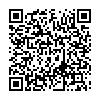 